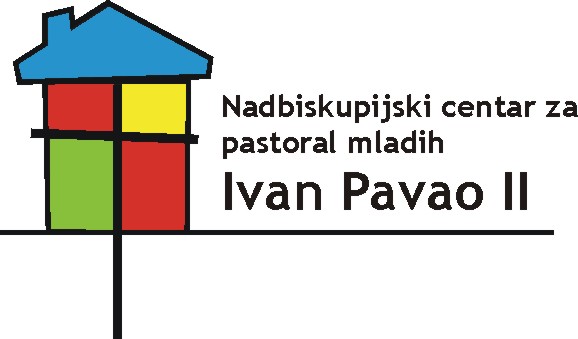 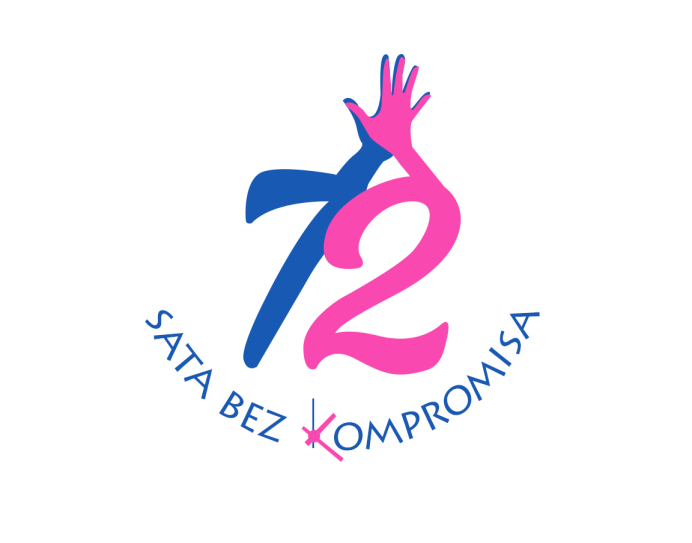 PRIJAVNI OBRAZAC 
(za pojedince) za sudjelovanje u petoj volonterskoj akciji „72 sata bez kompromisa“Ime i prezimeAdresa i mjesto stanovanjaŽupa (škola, parohija)E-mail adresaKontakt telefonDatum rođenjaPosebna napomena (zdravstveno stanje, alergije, dioptrija, način ishrane)Talenti ili eventualne napomene koje se mogu uzeti u obzir prilikom raspodjele volonterskih zadatakaVeličina majice